Im Rahmen der Aktivitäten des Trainernetzwerks „AoG-Netz NRW“(www.aog-netz-nrw.de) wurden nachfolgende Qualitätsbereiche für AoG entwickelt.
(Stand 9/2017)Qualitäten von AoGInhalt: Im Rahmen der Aktivitäten des Trainernetzwerks „AoG-Netz NRW“ (www.aog-netz-nrw.de) wurden nachfolgende Qualitätsbereiche für AoG entwickelt. (Stand 9/2017)Thema: #AoG #Arbeitsorientierte Grundbildung #Grundbildung #Qualität #AngebotZielgruppe: Unternehmen, Beraterinnen und Berater, Trainerinnen und Trainer, Grundbildungsinteressierte, Forschungs- und EntwicklungsprojekteDieses Werk ist lizenziert unter einer 
Creative Commons Namensnennung 4.0 International Lizenz 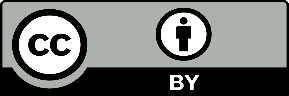 Weitere Informationen unter: https://creativecommons.org/licenses/by/4.0/deed.deDer gesamte Lizenztext ist zu finden unter: https://creativecommons.org/licenses/by/4.0/legalcode.deDie Urheber des Werks sollen wie folgt genannt werden: Lernende Region – Netzwerk Köln e.V. und bbb Büro für berufliche Bildungsplanung R. Klein & Partner GbRBereichMerkmaleSichtbar durch... eingelöst durch...Allgemeine GrundsätzeDefinition/Verständnis von AoG  liegt vorHandlungsleitende Prinzipien für AoG liegen vorInhaltsbereiche sind bestimmtAoG-Trainer/innen kennen Definition, Prinzipien und Inhaltsbereiche und stimmen diesen zuTrainer agieren innerhalb ihrer KompetenzbereicheInternetauftritt: AoG-Netz-NRWTrainereigene ArbeitskonzepteKooperationsvereinbarungen mit GruweAnsprache/Einbindung anderer AoG-Trainer wenn Anfrage die eigene Kompetenz überschreitet oder nicht trifftHandlungsleitende GrundsätzeDie Trainer/innen orientieren sich an den Potenzialen und Bedarfen der Beschäftigten und des UnternehmensDie Trainer/innen achten die Würde aller AoG-Teilnehmenden und behandeln sie als freie und gleichwertige Menschen.Die Trainer/innen zielen mit ihren Interventionen auf Veränderungen in der Arbeit und nicht auf das Erreichen von Niveaustufen.Die Trainer/innen sind verschwiegen mit ihren unternehmens- und personenbezogenen Informationen gegenüber Dritten.Die Trainer agieren als Beratende und Lehrende.Die Trainer/innen arbeiten mit dem System, damit die Weiterbildung mit strategischen Zielen und Planungen des Unternehmens verbunden werden können.Internetauftritt: AoG-Netz-NRWAuf Kunden zugeschnittene AngeboteBeratungsgespräche mit Beschäftigten und mit weiteren wichtigen Akteuren im Betrieb zur Planung der AoG-Weiterbildung und zur Sicherung der Umsetzung von Lernergebnissen in Arbeitshandeln.Transparenz des AoG-AngebotesInformationen über AoG-Angebote sind vollständig und in einer für die Nutzer verständlichen Sprache formuliert.Informationen über AoG-Angebote sind korrekt und werden aktualisiert.Informationen über das AoG-Angebot sind über Internet und weitere Medien für Dritte zugänglich.Die Zielgruppen für AoG sind deutlich hervorgehoben.Die möglichen Formate und Lernsettings, Dauer/Umfang, Kooperationsstrukturen, Finanzierungsmöglichkeiten sind verständlich dargelegt.InternetauftrittZugang der Trainer zur Internetseite zur Aktualisierung/Korrektur des eigenen PortfoliosKurzflyerUnternehmensbroschüreAussagestarke/eindeutige Angebote von Trainern an UnternehmenPlanung der AoG-WeiterbildungDie Trainer/innen zeigen sich am Unternehmen interessiert und machen sich kundig.Die AoG-Bedarfe und –Bedürfnisse identifiziert der/die Trainer/in aus der Perspektive Arbeitgeber und Arbeitnehmer.Für das Identifizieren der AoG-Bedarfe halten die Trainer/innen verschiedene Methoden vor.Die Trainer/in macht sich über verschiedene Kanäle über das Unternehmen kundig.Die Trainerin zeigt sich in der Organisation der AoG-Weiterbildung flexibel und empathisch.Die Trainer/in sichtet die Website des Unternehmens.Die Trainerin bereitet Fragen vor, um weitere wichtige Informationen über das Unternehmen in Vorgesprächen zu erfassen.Es finden Planungsgespräche mit dem/den relevanten Akteur/en im Betrieb statt (Geschäftsführer, Vorgesetzter, Arbeitnehmervertreter, Beschäftigter) statt.Der/die Trainerin stellt Fragen, schaut genau hin und hört genau zu.Der/die Trainerin erbittet bedarfsorientiert eine Betriebsbesichtigung und eine Besichtigung der Arbeitsplätze der für die AoG-Weiterbildung vorgesehenen Beschäftigten.In den Gesprächen werden dialogisch mit Hilfe von Leitfragen und/oder mit Hilfe einer formalisierten Methode die Weiterbildungsbedarfe gehoben.Der/die Trainer/in erbittet Originalmaterial oder Situationsschilderungen, um das Training/Coaching konkret an authentischen Arbeitsanforderungen und –situationen orientieren zu können.Der/die Trainerin erarbeitet mit dem relevanten Betriebsakteur das passende Angebotsformat, die Zeiten, den Umfang und die Dauer.Der/die Trainerin erarbeitet mit den beteiligten Akteuren die Ziele der AoG-Weiterbildung: Was soll danach besser laufen?AngebotserstellungDas Angebot für die AoG-Weiterbildung wird schriftlich erstellt.Es enthält alle Vereinbarungen, die für die Realisierung der AoG-Weiterbildung getroffen wurden und die dem Unternehmer die Leistung, die er bezahlt transparent macht.Schriftliches AngebotInhalte: Absender, Anschrift, Datum, Titel des Angebots, Ziele des Angebots, Umfang des Angebots, Format: Training/Coaching, Differenzierung Beratungsangebote/Training, Zeitregelungen, Preis/Einheit, Unterschrift.DurchführungDas Training ist bedarfsorientiert und passgenau.Das Training bestärkt den Teilnehmenden in seinen Kompetenzen und fördert deren Weiterentwicklung.Das Training ermöglicht Lernräume für weniger ausgeprägte Kompetenzen bei den Beschäftigten.Das Training ist flexibel, d.h. es nimmt aktuelle Arbeitssituationen als Lernanlässe auf.Das Training kann an verschiedenen betrieblichen Lernorten stattfinden (Schulungsraum, Arbeitsplatz)Das Training ist handlungsorientiert (Arbeitssituation)Das Training ist prozessorientiert (Arbeitsabläufe)Das Training ist Übungsort für EchtsituationenDas Training bereitet auf den Transfer des Gelernten in kompetentes Arbeitshandeln vor. Der/die Trainer/in ist bereit, Zwischenbilanzen zu ziehen und diese mit Vorgesetzten zu thematisieren.Angebote/Verträge mit UnternehmenReflexionen im DokubuchEvaluationAuswertungDie Evaluation der AoG-Weiterbildung wird durch mehrere Akteursperspektiven genährt.Die Evaluation will den Lerntransfer und die Nützlichkeit der Weiterbildung transparent machen.Die Evaluation will aufzeigen, inwiefern weitere Bedarfe an AoG bestehen und Folgetrainings anstoßen.Einschätzungen zur Zielerreichung auf Grundlage der formulierten Ziele werden dialogisch und schriftlich erfasst. Der/die Trainerin bereitet seine/ihre Einschätzung vor und kann sie in Gesprächen darlegen.Der/die Trainerin bereitet Empfehlungen zur Sicherung des Lerntransfers vor und speist diese im Prozess des Trainings und am Ende ein.Auswertungsgespräch mit Beschäftigten/TeilnehmendenSchriftliche Evaluation Teilnehmende (Evaluationsbogen)Auswertungsgespräch mit betrieblich relevanten AkteurenSchriftliche Evaluation betrieblich relevante AkteureFeedbackgespräche im Prozess des TrainingsZertifikatserstellung